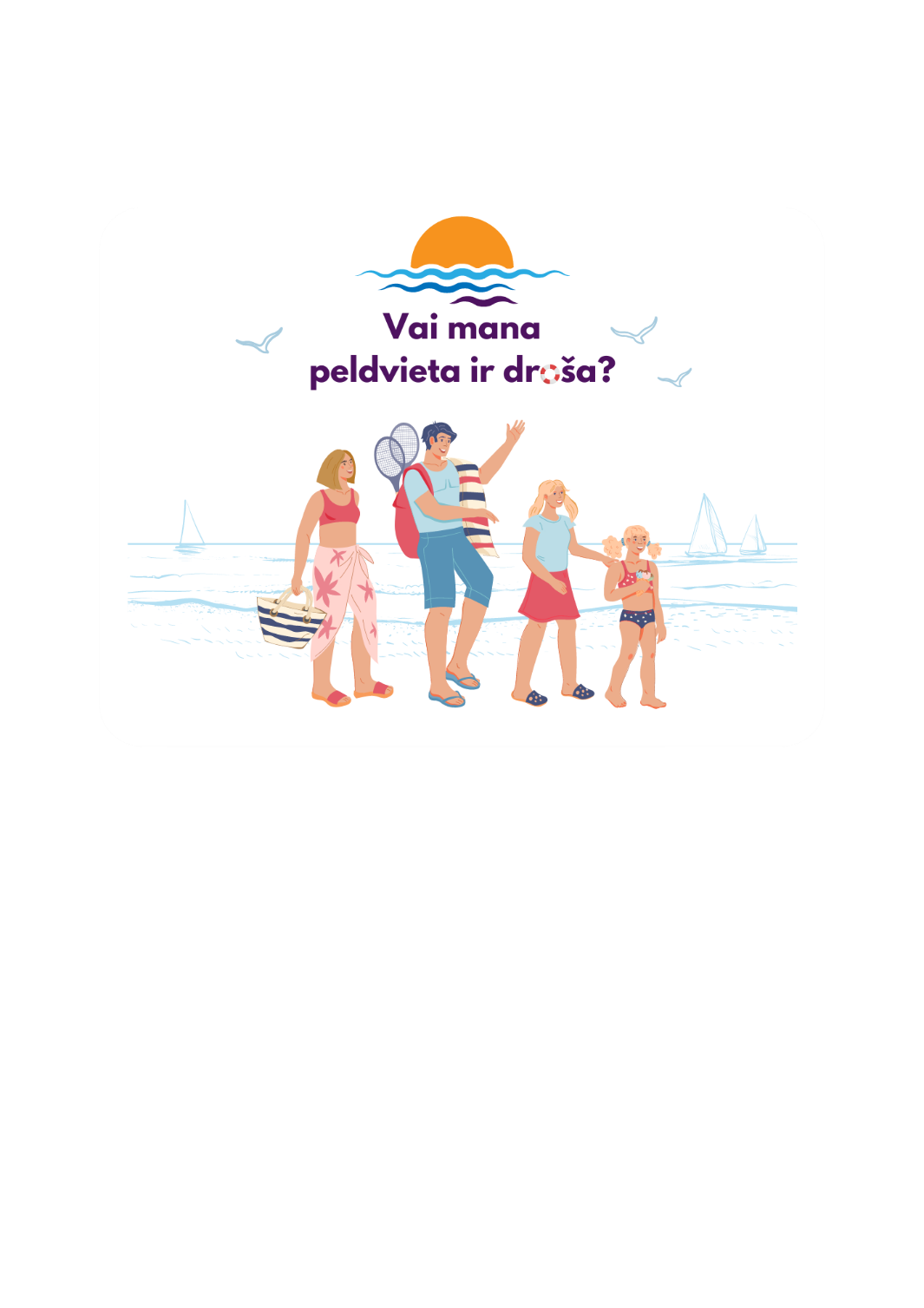 Peldvietas novērtēšanas anketaDalībnieka vārds, uzvārds:	Pārstāvētā izglītības iestāde, klase:	Peldvietas radošais nosaukums: 	Peldvietas adrese (norādiet arī pašvaldību):	Ar krustiņu atzīmē apgalvojumus, kas raksturo Tavu izvēlēto peldvietu!Secinājumi un priekšlikumi peldvietas drošības uzlabošanai:Nr.p.k.ApgalvojumsIevelc X, ja apgalvojums raksturo Tavu izvēlēto peldvietuLīdz peldvietai ir piebraucamais ceļš ar cietu pamatni. Pa to varētu piebraukt glābēju un citu dienestu operatīvais transports.Peldvietā ir izvietots informatīvais stends par drošības noteikumiem pie un uz ūdens.Uz informatīvā stenda ir glābšanas dienesta tālruņa numurs vai numurs 112.Informatīvajā stendā ir izvietota informācija par aizliegumu ievest peldvietā dzīvniekus. Informatīvajā stendā ir izvietota informācija par smēķēšanas ierobežojumiem peldvietā. Peldvietu uzrauga glābējs/-i.Peldvietas krasts ir lēzens, ar cietu pamatni. Peldvietas krasts nav akmeņains.Peldvieta nav aizaugusi (nav redzamas zilaļģes, niedres, ūdenszāles un citi ūdeni “mīloši” augi).Ūdenī nav bīstami objekti – koki, konstrukcijas, priekšmeti, laipas u.c.Peldvietā ir izvietotas bojas peldvietas zonas norobežošanai.Peldvietā ir iezīmēts peldēšanās sektors bērniem.Peldvietā nav paaugstinājumi (laipas, slīdkalniņi u.c.), no kuriem būtu vēlme lēkt ūdenī. Peldvietā ir rāms ūdens (bez lielām straumēm un atvariem).Brienot ūdenī, strauji nemainās ūdens dziļums.Peldvietā ir: Peldvietā ir: 16.1ierīkotas ģērbtuves16.2ēnainas vietas (ir koki,  nojumes vai tml.)16.3ierīkotas tualetes16.4atkritumu konteineri